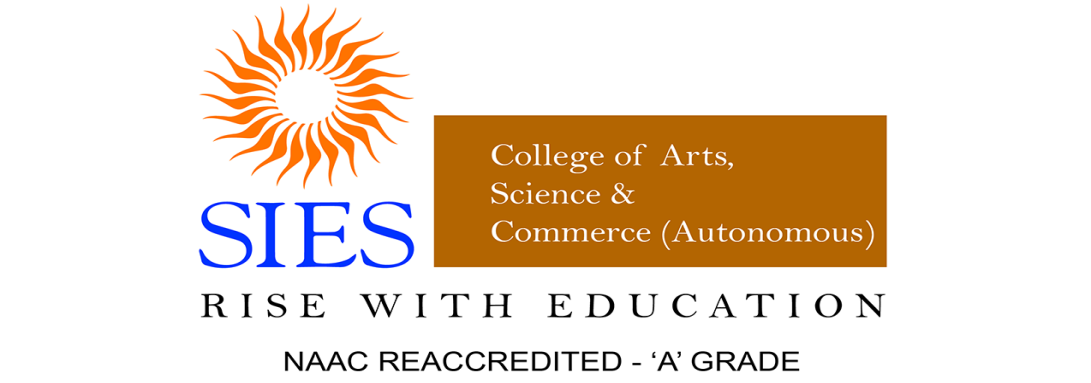 The Department of Mass MediaSeminar Report on Career Guidance Series [Part - 3]Title of the Session: Advertising as a Socially Challenging Career Day & Date and Time: 3rd June 2021, Thursday, 10:00 am -11:30 amBackground:The Department of Mass Media organised a Career Guidance Series for Mass Media enthusiasts facilitated by Mr. Akash Purswani.Seminar Objectives:To study the various facets of AdvertisingTo impart knowledge on the career opportunities in AdvertisingTo identify the social challenges in Advertising IndustryLocation: Online: Microsoft Teams Learning Management SystemRegistrations done by: 43 prospective TYBAMMC  Target Audience and Participation: 26 prospective TYBAMMC Session and name of Resource Person: Online by Mr. Akash PurswaniDetails of the session: The Department of Mass Media organised a Career Guidance Series on 3rd June 2022 for Advertising students facilitated by Mr. Akash Purswani for media mavens.The interactive session commenced with an introductory session; wherein Mr. Akash Purwani shared his knowledge and experience in the field of Advertising.He explained about the various types of Advertising agencies and its working.Mr. Akash concluded the session by talking about the  career opportunities in the field of Advertising and the social challenges faced in the advertising industry. Outcome:The feedback of participants reflects the following points satisfactorily such asidentifying the career opportunities in Advertising;in understanding various aspects of Advertising in dealing with the social challenges in AdvertisingFunding if any: Nil Annexures: List of Participants: prospective students ofSYBAMMC 2021-22 who shall seek admission in TY in 2022-232. Poster: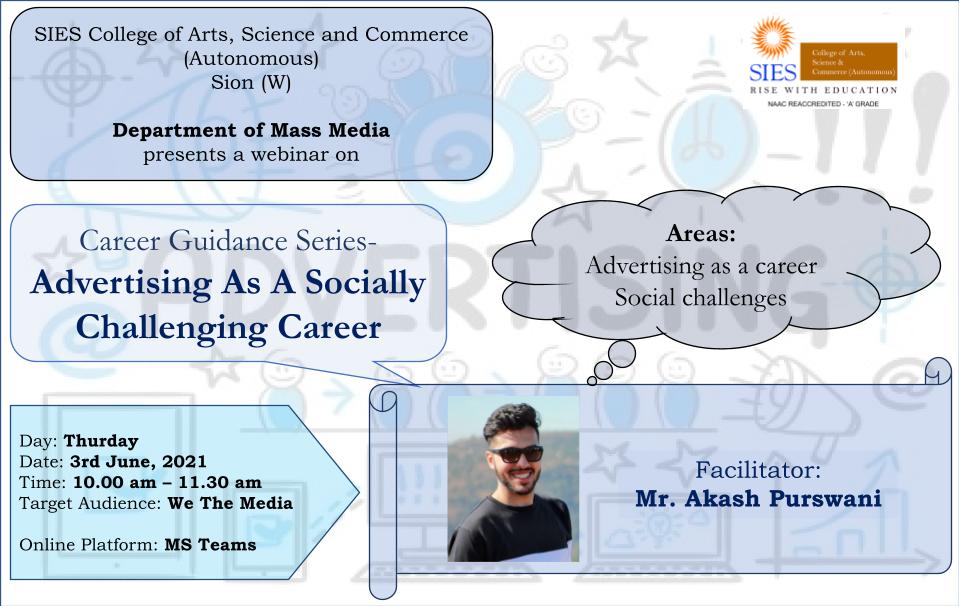 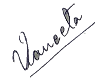 Report Prepared by: Dr. Vaneeta Raney Course Coordinator, Department of Mass MediaMeeting SummaryTotal Number of Participants26Meeting TitleGeneralMeeting Start Time6/3/2021, 10:21:52 AMMeeting End Time6/3/2021, 12:37:18 PMFull NameJoin TimeLeave TimeDurationEmailRoleVaneeta Raney6/3/2021, 10:21:52 AM6/3/2021, 12:37:18 PM2h 15mvaneetar@sies.edu.inOrganizerahaan shetty6/3/2021, 10:27:15 AM6/3/2021, 11:38:38 AM1h 11mahaans41372@ascs.sies.edu.inAttendeeVanasri Sridhar6/3/2021, 10:27:35 AM6/3/2021, 12:15:29 PM1h 47mvanasris8500@ascs.sies.edu.inAttendeeHarsh Rane6/3/2021, 10:29:13 AM6/3/2021, 12:17:24 PM1h 48mharshr41772@ascs.sies.edu.inAttendeeSmrithi Arun6/3/2021, 10:29:55 AM6/3/2021, 12:37:02 PM2h 7msmrithia22275@ascs.sies.edu.inAttendeeIsha Thakur6/3/2021, 10:29:58 AM6/3/2021, 12:15:18 PM1h 45mishat42824@ascs.sies.edu.inAttendeeAkash Purswani6/3/2021, 10:30:09 AM6/3/2021, 12:15:33 PM1h 45makash@ce.sies.edu.inPresenterJaanvi Anil Rambade6/3/2021, 10:30:27 AM6/3/2021, 12:14:34 PM1h 44mjaanvir43426@ascs.sies.edu.inAttendeeDhanashree Shreedhar Pai6/3/2021, 10:32:34 AM6/3/2021, 12:14:33 PM1h 41mdhanashreep40632@ascs.sies.edu.inAttendeebhavikad415146/3/2021, 10:32:43 AM6/3/2021, 11:18:44 AM46m 1sbhavikad41514@ascs.sies.edu.inAttendeebhavikad415146/3/2021, 11:20:20 AM6/3/2021, 12:14:49 PM54m 28sbhavikad41514@ascs.sies.edu.inAttendeeAditi Shevade6/3/2021, 10:32:51 AM6/3/2021, 12:15:18 PM1h 42maditis14525@ascs.sies.edu.inAttendeeSakshi Ubale6/3/2021, 10:33:16 AM6/3/2021, 12:15:27 PM1h 42msakshiu11415@ascs.sies.edu.inAttendeeRadhni Nimbkar6/3/2021, 10:34:22 AM6/3/2021, 11:37:57 AM1h 3mradhnin40391@ascs.sies.edu.inAttendeeRadhni Nimbkar6/3/2021, 11:43:38 AM6/3/2021, 12:15:30 PM31m 52sradhnin40391@ascs.sies.edu.inAttendeeShubham Dhuri6/3/2021, 10:34:43 AM6/3/2021, 11:25:37 AM50m 53sshubhamd11921@ascs.sies.edu.inAttendeeShubham Dhuri6/3/2021, 11:27:52 AM6/3/2021, 12:14:56 PM47m 3sshubhamd11921@ascs.sies.edu.inAttendeeAaryaa Santhosh Kumar6/3/2021, 10:35:09 AM6/3/2021, 12:14:35 PM1h 39maaryaas40129@ascs.sies.edu.inAttendeeJason Lopez6/3/2021, 10:36:19 AM6/3/2021, 10:41:11 AM4m 52sjasonl41421@ascs.sies.edu.inAttendeeKavya Pillai6/3/2021, 10:36:46 AM6/3/2021, 12:15:27 PM1h 38mkavyap8563@ascs.sies.edu.inAttendeeArunima Bengeri6/3/2021, 10:37:06 AM6/3/2021, 12:14:35 PM1h 37marunimab42499@ascs.sies.edu.inAttendeeShreyas Chavanke6/3/2021, 10:38:02 AM6/3/2021, 12:15:31 PM1h 37mshreyasc42443@ascs.sies.edu.inAttendeeJanhavi Pathak6/3/2021, 10:42:17 AM6/3/2021, 12:14:35 PM1h 32mjanhavip11577@ascs.sies.edu.inAttendeeSneha Santosh Iyer6/3/2021, 10:49:44 AM6/3/2021, 10:55:47 AM6m 3ssnehai39992@ascs.sies.edu.inAttendeeSneha Santosh Iyer6/3/2021, 11:01:12 AM6/3/2021, 11:36:44 AM35m 32ssnehai39992@ascs.sies.edu.inAttendeeavirat shanbhag6/3/2021, 10:50:39 AM6/3/2021, 11:07:12 AM16m 32savirat8501@ascs.sies.edu.inAttendeeBrahmi Ghadigaonkar6/3/2021, 10:53:39 AM6/3/2021, 11:14:27 AM20m 47sbrahmig42519@ascs.sies.edu.inAttendeeBrahmi Ghadigaonkar6/3/2021, 11:16:18 AM6/3/2021, 11:36:53 AM20m 34sbrahmig42519@ascs.sies.edu.inAttendeeSameeksha Shetty6/3/2021, 10:57:54 AM6/3/2021, 11:48:05 AM50m 11ssameekshas41006@ascs.sies.edu.inAttendeeArchana Jaishankar6/3/2021, 11:00:04 AM6/3/2021, 12:15:11 PM1h 15marchanaj43538@ascs.sies.edu.inAttendeeShravani Madhukar Hulavane6/3/2021, 11:07:56 AM6/3/2021, 11:27:58 AM20m 2sshravanih41388@ascs.sies.edu.inAttendee